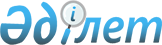 О признании утратившим силу распоряжения Премьер-Министра Республики Казахстан от 3 марта 2006 года N 46-pРаспоряжение Премьер-Министра Республики Казахстан от 17 июля 2006 года N 205-р



      Признать утратившим силу 
 распоряжение 
 Премьер-Министра Республики Казахстан от 3 марта 2006 года N 46-p.

      

Премьер-Министр


					© 2012. РГП на ПХВ «Институт законодательства и правовой информации Республики Казахстан» Министерства юстиции Республики Казахстан
				